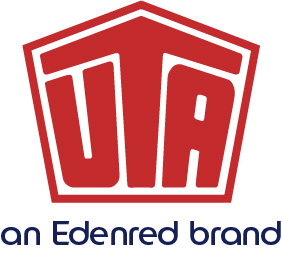 Ansprechpartner für Rückfragen: Stefan Horst +49 6027 509-106Ralf Kaplan wird neuer Head of Procurement Fuels und PLUS Services bei UTABeschaffungsexperte soll die Einkaufsprozesse weiter optimierenBestehende Partnerschaften werden weiterentwickeltKleinostheim – 25. Juli. Die UNION TANK Eckstein GmbH & Co. KG (UTA) hat einen neuen Head of Procurement für die Geschäftsbereiche Fuels und PLUS Services ernannt: Ralf Kaplan ist ab dem 1. August 2018 in der UTA-Europazentrale in Kleinostheim für Einkauf und Beschaffung zuständig. „Mit ihm haben wir einen erfahrenen Experten gewinnen können, der unsere Partnerschaften mit Lieferanten sowie unsere Einkaufsprozesse und -strukturen sukzessive weiterentwickeln wird“, erklärt Volker Huber, CEO bei UTA. Der 51-jährige Diplom-Ingenieur Ralf Kaplan hat in den vergangenen zwei Jahren als Purchasing Director Europe Branded beim internationalen Verpackungskonzern Multi Packaging Solutions die Beschaffungsaktivitäten für 15 Standorte in Deutschland, dem Vereinigten Königreich und Polen organisiert. Davor war er bei DS Smith Packaging in Mannheim für den Einkauf in der DACH-Region zuständig. Zwischen 2000 und 2013 wirkte er in mehreren Positionen bei der Schott AG in Mainz. Zuletzt hatte er bei dem Glashersteller als Director Corporate Purchasing Raw Materials die Verantwortung für die weltweite Beschaffung von Rohstoffen inne. 
Als neuer Head of Procurement Fuels und PLUS Services bei UTA berichtet Ralf Kaplan direkt an CEO Volker Huber. Im Mittelpunkt seiner Arbeit steht die Entwicklung bestehender Partnerschaften, aber auch die Suche nach neuen Lieferanten und Dienstleistern. „Um auch weiterhin innovative Services anbieten zu können, brauchen wir ein zuverlässiges, gleichzeitig aber auch flexibles Netzwerk“, so Volker Huber. „Ralf Kaplan ist mit seiner fast 20-jährigen Erfahrung im Beschaffungsmanagement dafür genau der richtige Mann. Damit wird er auch einen signifikanten Mehrwert im Thema Fleet & Mobility innerhalb der gesamten Edenred Gruppe generieren.“ Zudem wird Kaplan bei der Weiterentwicklung der Unternehmensstrategie mitwirken.  Über UNION TANK Eckstein UNION TANK Eckstein GmbH & Co. KG (UTA) zählt zu den führenden Anbietern von Tank- und Servicekarten in Europa. Über das UTA-Kartensystem können gewerbliche Kunden an über 55.000 Akzeptanzstellen in 40 europäischen Ländern markenunabhängig und bargeldlos tanken sowie weitere Leistungen der Unterwegsversorgung nutzen. Dazu zählen unter anderem die Mautabrechnung, Werkstattleistungen, Pannen- und Abschleppdienste sowie die Rückerstattung von Mehrwert- und Mineralölsteuer. Das Unternehmen, das 1963 von Heinrich Eckstein gegründet wurde, ist mehrheitlich im Besitz der Edenred SA (83 Prozent). Edenred ist Weltmarktführer im Bereich von Bezahlservices für Unternehmen, Arbeitnehmer und Handelspartner. 2017 wurde ein Geschäftsvolumen von mehr als 26 Milliarden Euro generiert, davon 78% durch digitale Formate. Die Services von Edenred schaffen für 44 Millionen Arbeitnehmer, 770.000 Unternehmen und öffentliche Einrichtungen sowie 1,5 Millionen Handelspartner ein einzigartiges Netzwerk. Die Familie Eckstein hält 17 Prozent an UTA. UTA hat den renommierten Image-Award der Fachzeitschrift VerkehrsRundschau in der Kategorie „Tankkarten“ gewonnen, der alle zwei Jahre auf Basis einer unabhängigen Marktstudie des Marktforschungsinstituts Kleffmann vergeben wird. www.uta.com Folgen Sie UTA auf Twitter: www.twitter.com/UTA_DEUAbdruck kostenfrei, Beleg erbeten.UNION TANK Eckstein GmbH & Co. KG, Stefan Horst, Head of MarketingHeinrich-Eckstein-Straße 1, D-63801 Kleinostheim/Main, Telefon: +49 6027 509-106E-Mail: stefan.horst@uta.com